APPENDIX 3MASTER-LEVEL RESEARCH PLAN (FORM)(Enclosed herewith is Project no. /ĐA-TĐT dated January…2022 approved by the President of TDTU) A research plan (book binding, a cover page, a table of contents, and references) is required to include the followingsObjectives/Expected learning outcomes from the M.A. programRationale for choosing the educational institutionIntroduction to the Bachelor-level thesis or graduation project (if necessary)Master-level research planCandidates may present the followingsResearch ideasThe significance and the rationale of the researchReview of previous literature and related theoriesProposed research objectives and methodsObjectives of the proposed researchPotential research participants and scope(s) of the proposed researchIntended research methodsSuggested timeline for conducting the proposed researchReferencesRequest for thesis supervisor (if any, the requested supervisor must be a full-time lecturer of TDTU who holds a doctoral degree or higher in the field).VIETNAM GENERAL CONFEDERATION OF LABORTON DUC THANG UNIVERSITY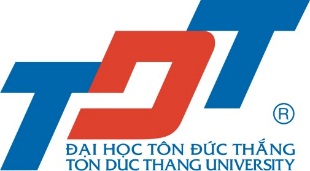 RESEARCH PLANRESEARCH TITLE APPLICATION FOR A MASTER PROGRAMMajor:….Major code:Candidate name:HO CHI MINH CITY, .....